Republic of the Philippines City of Naga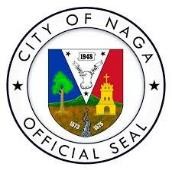 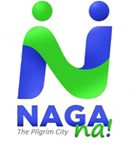 OFFICE OF THE BUILDING OFFICIAL       STANDARD PLAN EVALUATION CHECKLISTAs per Section 302 of PO 1096 Rev. IRRARCHITECTURAL PLANS1. Standard Form (Type AO, A1, A2, A3) for Bldg. Plans (Complete with Borders and Title Block)FINDINGS/COMMENTS:2. Lot Plan - showing Orientation, Bearing, Distance, Adjacent roads, access roads and	 	 properties, Indicate Lot Area (with certification from GE of no encroachment of adjoining   	 properties)3. Site Development Plan - indicating the following:Drawn to Scalewith Technical Description and OrientationSetback/ Easement requirementsIndicate adjacent roads and lotsParking Layout4. Restrictions: Abutments and Firewalls5. Vicinity Map Location Plan within 2km radius for Commercial, Industrial and Institutional	 	 Complex6. Perspective - Eye level or Birds Eye View7. Indicate Column Gridlines & Dimensions - site development, all floor plans, elevations and sections, blow-up details8. Floor Plans - min. scale of 1 :100m, indicating doors and window labels, room labels and complete dimensions9. Min. of 4 Elevations and 2 Sections - showing natural ground to finish grade	 	 elevation, floor to floor heights10. Stairs Access - blow-up plans and sections (comply with PD 1096 and BP 344)11. Toilet and Bath Details - blow-up plans and sections showing specifications of finishes and fixtures.12. Kitchen Details - blow-up plans and sections showing specifications of finishes and fixtures.13. Doors and Windows Schedule - blow-up details showing the type, location, material	 	 finishes, and quantity14. Roof Plan/Roof Deck Plan - indicate in the Project Title if Roof Deck is passable or	 	 non-passable.15. Other Architectural Details: (as needed)PLAN EVALUATOR: ______________________    Arch. John Daryl M. Martinez	 	DATE OF EVALUATION: ____________________________________TIME STARTED: _________________ TIME ENDED: _____________ELECTRICAL PLANS	FINDINGS/COMMENTS: (Continuation)1. General Notes/Guidelines and Specifications	 	2. Electrical Plans Legenda. Lighting and Power Layout, indicate switchesb. other Details as deemed needed3. Electrical Details:a. Schedule of Loads and Computationb. Riser Diagram/ Single Line Diagramc. Panel Board Details/ Circuit Breaker Diagramd. Design AnalysisShort Circuit CalculationsVoltage Drop CalculationsProtective Coordination4. Vicinity Map        PLAN EVALUATOR: _________________________   Engr. Gregory D. Moreno, EEDATE OF EVALUATION: ______________________________________TIME STARTED: __________________ TIME ENDED: ______________FINDINGS/COMMENTS:STRUCTURAL PLANS1. Construction Notes/Guidelines and Specifications2. Structural Plans - as per Structural Design and Computationa. Foundation Plan/sb. Floor Framing Plan/sc. Roof/ Roof Deck Framing Plan/sd. other Details as deemed needed3. Structural Details:a. Schedule of Slabs/ Slab Detailsb. Schedule of Beams/ Beams Detailsc. Schedule of Columns/ Columns Detailsd. Schedule of Footings/ Footing Detailse. Schedule of Trusses/Truss Detailsf. other Details as deemed neededFINDINGS/COMMENTS:PLAN EVALUATOR: _ __ _ _ _ _ _ _Engr. Elmer T. Albo, CEDATE OF EVALUATION:_ _ _ _ _ _ _ _ _ _ _ _ _ _ _TIME STARTED: _ _ _ _ _ __ TIME ENDED: __ _ _ _ _ _ _PLUMBING/SANITARY PLANS1. General Notes/Guidelines and Specifications2. Plumbing/Sanitary Plansa. Potable Water Supply Layout/Hot and Cold Lineb. Sewer/Soil pipe Line Layoutc. Storm Drainage Layoutd. Isometric Drawing3. Plumbing/Sanitary Details:a. Septic Tank/Vault Details - must be slab flooringb. Area Drain/ Catch Basin Detailsc. Toilet Fixtures mounting and connection Detailsd. Kitchen Fixtures mounting and connection Detailse. Hangers and Support Details; Legendsf. other Details as deemed needed4. Vicinity MapFINDINGS/COMMENTS:PLAN EVALUATOR: _ __ _ _ _ _ _ _Engr. Nelson B. Prilles, RMPDATE OF EVALUATION:_ _ _ _ _ __ _ _ _ _ _ __   _	 	TIME STARTED: _ _ _ _ _ __ TIME ENDED: __ _ _ _ _ _ _MECHANICAL PLANS1. General Notes/Guidelines and Specifications2. Mechanical Plans/Legenda. A/C Layout/HVAC/AFSS/Elevatorsb. other Details as deemed needed3. Mechanical Details:a. Schedule of Machines/Equipmentb. Typical Connection/Support Detailsc. Blow-up Details/Single Line Diagramd. other Details as deemed needed:   	4. Vicinity MapFINDINGS/COMMENTS:PLAN EVALUATOR: _ __ _ _ _ _ _ _Engr. Nelson B. Prilles, PME	 	DATE OF EVALUATION:_ _ _ _ _ __ _ _ _ _ _ __   _	 	TIME STARTED: _ _ _ _ _ __ TIME ENDED: __ _ _ _ _ _ _ELECTRONICS PLANSGeneral Notes/Guidelines and SpecificationsElectronics Plans/LegendData and Voice, Tel, PABX, FDAS, CCT\/, CATVother Details as deemed needed3. Electronics Details:Schedule of EquipmentTypical Connection/ Support DetailsBlow-up Details/ Single Line DiagramFINDINGS/COMMENTS:other Details as deemed needed:_ _ __ _ ___	 	4. Vicinity Map	 	PLAN EVALUATOR: _ __ _ _ _ _ _ _DATE OF EVALUATION:_ _ _ _ _ _ _ _ _ _ _ _ _ _ _TIME STARTED: _ _ _ _ _ __ TIME ENDED: __ _ _ _ _ _ _RECEIVED RETURN DOCUMENTS TO APPLICANTI, 	, fully understand my deficiencies listed herein, the reason that my application was returned to me, as further clarified and explained by 		. Accordingly, I hereby undertake to correct/or comply such deficiencies on my resubmission.APPLICA/AUTHORIZED REPRESENTATIVE/SIGNATURE OVER PRINTED NAME	DATE	OFFICER OF THE DAY/SIGNATURE OVER PRINTED NAME	DATEControl No:  	 Applicant Name:  	  Project Name:  	 Project Location:  	Date and Time Received: 	 Date and Time Printed:EVALUATED AND COMPLIANT :– For order of paymentDEFICIENCY FOUND:- Return Documents to applicantNOTE: Include this Evaluation Checklist on your re-submission of documents